Taekwon-Do UK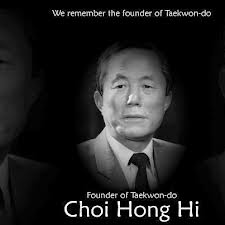 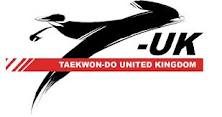 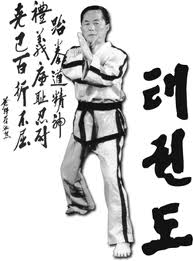 Are pleased to invite you to our7th  Scottish Open ChampionshipsWishaw Sports Centre, Alexander StreetWishaw, ML2 0HQ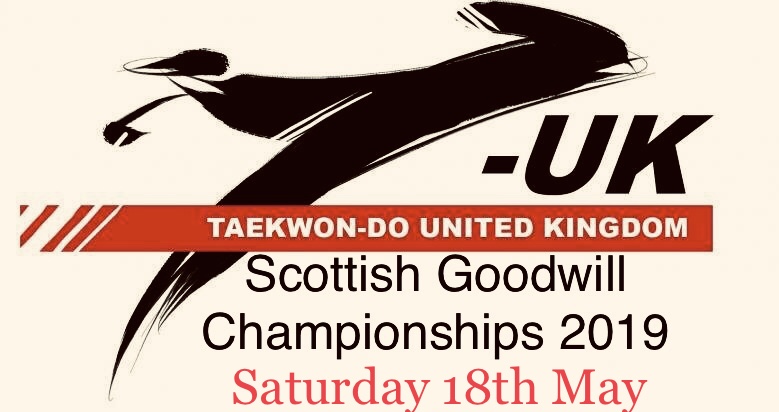 Open to Coloured and black belts 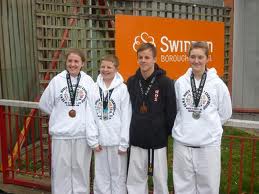 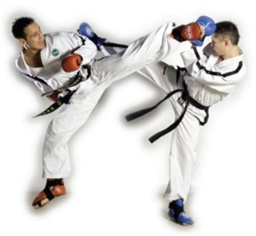 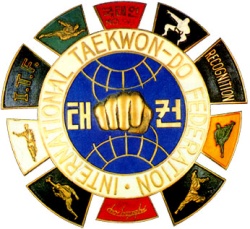 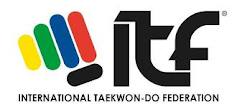 FREE ENTRY for A/S/N EntriesALL ENTRIES TO BE SUBMITTED to scotiatkd@aol.comDear Masters/Instructors /StudentsOn behalf of the Taekwon-Do UK executive, it gives me great pleasure to invite you to attend our Scottish Goodwill Open Championships.  This Taekwon-Do event is open to coloured belt and Black belt competitors and is designed to unite TKD schools through our Martial Art of Taekwon-Do.  These championships are a continuation of our successful International event held at Edinburgh four years ago with a big emphasis on fair play and light contact for competitors especially junior divisions to encourage scoring points rather than causing injury to your respected opponent.Please note that as this is a goodwill event and we want each division to be as fair as possible, all junior categories will be designed on age, weight and height to keep physical and mental development as even as possible so please fill out entry forms correctly.  Weigh in will commence prior to the sparring division starting. We also have categories for persons with disabilities which are FREE entry.I very much look forward to your attendance and promise as always I will help in any way that I can to ensure that your competition is a very enjoyable one.  If anyone requires assistance with accommodation, entry forms, travel, party or any other aspect of our Taekwon-Do UK event, then please do not hesitate to contact me direct.Associations are encouraged to submit referee’s at this event.Good luck at these 2017 championshipsMr David Condie V DirectorTournament Host07825 333 432	scotiatkd@aol.comJunior / Rainbow entry £20A/S/N Division FREEAdult / Veteran Entry £20Payment MethodsIf paying by Cheque, Please send to our Scotia Academy Address one week prior to event or Bank TransferAccount 00119386  S/C 83-28-21 using school name as referenceALL ENTRIES TO BE SUBMITTED TO scotiatkd@aol.comVENUEWishaw Sports CentreAlexander StreetWishawML2 0HQPRICESJunior 17yrs and Under	£20Adults 18 yrs and Over	£20Spectators	£5 (Under 10yrs go free!)Family Spectators	£15 for 4 family membersSpectators can pay entry on the dayAll competitor entry fees must be submitted with entry master sheet.Please send all entries, Payments toScotia TKDUnit 3 Tantallon CourtCastlehill Industrial EstateCARLUKEScotland, UKML8 5UFMaster Sheet entries can be emailed to scotiatkd@aol.comCategoriesPLEASE NOTE Rainbow division!! Under 7 yearsThis is for small children doing stances or part patterns (mark on form ability)Coloured belt Pee Wees  Patterns – Competitors’ choice of pattern (mixed divisions male & female) 
Ages     Up to -7yrs     8-9yrs     10-12yrs               10  - 9th Kup	white belt / yellow tag
 
8th – 7th kup                       yellow belt / green tag  6th - 4th Kup	green belt / blue belt  3rd - 1st Kup                         red tag / black tag
Sparring – All continuous (separate divisions for male & female) 
All children will be split into heights where necessary  
 Ages    Up to - 7yrs     8-9yrs     10-12yrs

 10th – 9th kup                     white belt / yellow tag
 8th – 7th   kup	yellow belt / green tag6th - 4th    Kup	green belt / blue belt3rd   - 1st    Kup	red tag / black tagBlack Belt Pee Wees (Separate divisions for male & female in both patterns & sparring)
Ages up to 12 yrs. 
Patterns – Competitors’ choice of pattern
Sparring – Separated into heights 

Coloured Belt Juniors (Separate divisions for male & female in both patterns & sparring)               Patterns – Competitors’ choice of pattern
Age groups are  13 – 14yrs       15 – 17yrs  
Categories are :
 10th – 9th kup                           white belt / yellow tag
 8th -7th kup                               yellow belt / green tag
 6th – 4th kup                              green belt  /blue belt
3rd – 1st kup                               red tag / black tag





Coloured Belt Juniors
Sparring – All continuous    Please Note All Juniors will also be weighted/ heighted for sparring
Age groups are  13 – 14yrs       15 – 17yrs
Categories are:
 10th - 9th kup                            white belt / yellow tag
8th  – 7th kup                           yellow belt / green tag
6th – 4th kup                              green belt / blue belt
3rd – 1st kup                              red tag / black tag

 Black Belt Juniors (Separate divisions for male & female in patterns & sparring)Patterns - Competitors’ choice of pattern + Choice of judging panel1st Degree and above Male 13 -14 yrs.  1st Degree and above Male 15yrs – 17yrs 1st Degree and above Female 13 - 14yrs 1st Degree and above Female 15yrs – 17yrs  Sparring – All continuous   Please Note All Juniors will also be weighted / heighted for sparring
1st Degree and above Male 13 -14 yrs.   	 1st Degree and above Male 15yrs – 17yrs                                     1st Degree and above Female 13 - 14yrs 	1st Degree and above Female 15yrs – 17yrs

 Adult Coloured Belt PatternsCompetitors’ choice of patternMale 10th  - 9th Kup	Female 10th – 9th Kup

Male 8th – 7th kup                   Female 8th – 7th kup

Male 6th – 4th Kup	Female 6th – 4th KupMale 3rd – 1st Kup	Female 3rd – 1st Kup


Veteran Coloured Belt Patterns 40yrs aboveCompetitors’ choice of patternMale 10th – 7th Kup	Female 10th -7th KupMale 6th – 1st Kup	Female 6th – 1st kupAdult Black Belt PatternsCompetitors’ choice of pattern + Choice of judging panelMale 1st – 3rd Degree 	Female 1st – 3rd DegreeMale 4th + Degree	Female 4th + DegreeVeteran Black Belt Patterns 40yrs aboveCompetitors’ choice of pattern + Choice of judging panelMale 1st – 5th   Degree 	Female 1st – 5th   Degree 
	
Coloured Belt Sparring Divisions (Same grade divisions as patterns with the following weight categories)All grades - continuous sparringAdults (>18 years) & Veteran                                
Blackbelt Sparring Divisions (Same weight categories as above) 

Male 1st – 5th Degree		Female 1st – 5th Degree
Veteran Male 1st – 5th Degree	             Veteran Female 1st –5th Degree 



Sparring Points scoring
Points will be awarded for the following; 

Any hand technique to head or body (including jumping)          1 point
Any foot technique to the mid – section (including jumping)    2 points
Any foot technique to the head (including jumping)                   3 points
All weight divisions are subject to change depending on entry numbers; however, the competitor will be notified of any changes before sparring matches begin.
Special TechniqueSpecial Technique is flying high kick and is split into 4 categories 
Black Belt Juniors Male & Female 15 – 17yrs, Black Belt Male & Black Belt Female
Coloured Belt DestructionOpen to all adult competitors from 6th kup
                                                       Male                                                 Female
Power Hand – 1st Round           Ap Joomuk                                       Sonkal Taerigi
                         2nd Round           Sonkal Taerigi                                  Pyung Joomok
                                                           
Power Foot – (both male & female)      1st Round -    Yop Cha-Jirugi 
                                                                      2nd Round – Dollyo Chagi
                                                                      3rd Round –  Bandae Dollyo Chagi
Black Belt Destruction
Same as Coloured Belt but with extra boards




IMPORTANT INFORMATIONENTRY DEADLINE	Saturday 11th May 2019 (strict)Opening Ceremony	8.30am Sharp Safety Equip	Compulsory Gum Shield, Hands (closed ), Feet, Groin Guard, Head Guard	Also Body Guards will be available on Pee Wee squares where required. (optional)Compulsory safety will be available to purchase on the day and also available to borrow on match squares.Sparring bouts	Junior 1min 30sec, adult 2 min, BB 2 min, (BB 2x2min in finals)Please note we have staggered starting times to eliminate competitors and spectators waiting times.  We will not commence a division until the starting time.  The Black belts will be on first, then we will work in age groups and beginner belts first and finish with adults.	                       PRICESA/S/N	FREE ENTRYIndividual Entry £20FAMILY DISCOUNT2 members=£353 members=£504 members=£60Male-57kg-63kg-70kg-78kg-85kg+85kgFemale-50kg-56kg-62kg-68kg-75kg+75kg